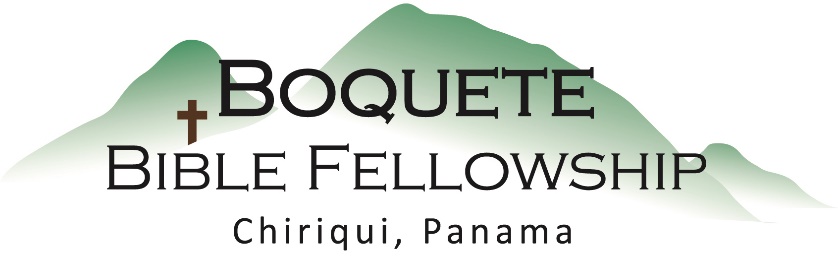 Culto del Domingo – 2 de mayo, 2021Bienvenida y anunciosOración de limpieza: Salmo 103:10-12Llamado a la adoración: Salmo 68:32-35Adoración a través del canto Adoración a través de las ofrendasOración de iluminaciónSermón: Estar Cara a Cara con Jesús – Bob Wilson RespuestaBendición: Efesios 3:17-19Anuncios para esta semanaNo habrá estudio bíblico especial – No habrá estudio bíblico el miércoles de esta semana. Estudio Bíblico Para Mujeres – Tammy está dirigiendo el estudio bíblico para mujeres los jueves a las 10:00am en la iglesia. Se les invita a todas las damas a participar. ¡Traiga una amiga!Boletín informativo – ¿Está usted en la lista para recibir el boletín? Esta es la forma principal de comunicar lo que sucede durante la semana. Puede apuntarse en la mesa de bienvenida o por email a: boquetebible@gmail.com.